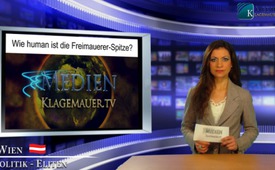 Wie human ist die Freimaurerspitze?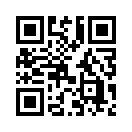 Albert Pike, einer der obersten Freimaurer-Logenführer, schrieb an Giuseppe Mazzini, einen Anführer der Illuminati, am 15. August 1871, folgenden ...Albert Pike, einer der obersten Freimaurer-Logenführer, schrieb an Giuseppe Mazzini, einen Anführer der Illuminati, am 15. August 1871, folgenden Plan, um an die Allein- Weltherrschaft zu gelangen. Es gibt viele Quellen, die dieses Schreiben bestätigen. Er beinhaltete unter anderem die Planung eines ersten Weltkrieges, um die Macht des Zars von Russland, der die orthodoxe Kirche behütete, zu stürzen und um einen atheistisch kommunistischen Staat zu gründen. [Anm. d. Red.: Genauso ist es passiert. Nach dem ersten Weltkrieg 1917 kam die bolschewistische Revolution und der Kommunismus und der Atheismus kamen an die Macht.] „Dann soll ein zweiter Weltkrieg kommen und der soll zwischen England und Deutschland entstehen. Der Grund, warum er geplant werden muss, ist, um den Kommunismus als Gegensatz zu der Judeo-Christlichen- Kultur darzustellen. Wir brauchen diesen Gegensatz, um einen zionistischen Staat in Israel zu gründen.“ [Anm. d. Red.: Genau das ist nach dem zweiten Weltkrieg passiert!] „Und dann einen dritten Weltkrieg (!) Der soll im mittleren Osten entstehen und es soll ein Krieg zwischen dem Judentum und dem Islam sein, der sich in der ganzen Welt verbreitet. Dieser Krieg zwischen Moslems und dem Judentum soll endgültig dieses Armageddon [= endzeitliche Entscheidungsschlacht] herbeiführen.“ Albert Pike erklärt in einem weiteren Brief wie das werden soll: „Wir wollen die Nihilisten [bedingungslose Verneiner aller Normen, Werte, Ziele, Gesellschaftsordnungen] erstmal gründen, also dieses kommunistisch- atheistische System und dann wollen wir einen Kataklymus [erdgeschichtliche Katastrophe] herbeiführen; einen Krieg und ein Leid wie es vorher noch nicht gab. Im Endeffekt wollen wir den Menschen zeigen, was absoluter Atheismus eigentlich erreichen kann. Ein blutiges Blutbad soll es geben. Am Ende soll der Atheismus und das Christentum gleichzeitig besiegt werden und die reine Doktrin [Gültigkeit] Luzifers mit der Vernichtung des Christentums und des Atheismus soll gleichzeitig herbeigeführt werden.“ [Anm. d. Red.: Also das alles schrieb Albert Pike bereits 1871!]von hk.Quellen:www.youtube.com/watch?v=zX7jT0-GUAMDas könnte Sie auch interessieren:#Freimaurerei - www.kla.tv/FreimaurereiKla.TV – Die anderen Nachrichten ... frei – unabhängig – unzensiert ...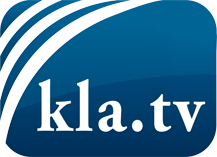 was die Medien nicht verschweigen sollten ...wenig Gehörtes vom Volk, für das Volk ...tägliche News ab 19:45 Uhr auf www.kla.tvDranbleiben lohnt sich!Kostenloses Abonnement mit wöchentlichen News per E-Mail erhalten Sie unter: www.kla.tv/aboSicherheitshinweis:Gegenstimmen werden leider immer weiter zensiert und unterdrückt. Solange wir nicht gemäß den Interessen und Ideologien der Systempresse berichten, müssen wir jederzeit damit rechnen, dass Vorwände gesucht werden, um Kla.TV zu sperren oder zu schaden.Vernetzen Sie sich darum heute noch internetunabhängig!
Klicken Sie hier: www.kla.tv/vernetzungLizenz:    Creative Commons-Lizenz mit Namensnennung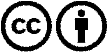 Verbreitung und Wiederaufbereitung ist mit Namensnennung erwünscht! Das Material darf jedoch nicht aus dem Kontext gerissen präsentiert werden. Mit öffentlichen Geldern (GEZ, Serafe, GIS, ...) finanzierte Institutionen ist die Verwendung ohne Rückfrage untersagt. Verstöße können strafrechtlich verfolgt werden.